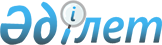 "Азық-түлiк келiсiм-шарт корпорациясы" жабық акционерлiк қоғамының кейбiр мәселелерiҚазақстан Республикасы Үкіметінің 2003 жылғы 9 қыркүйектегі N 912 қаулысы      Қазақстан Республикасы Үкiметi қаулы етеді: 

      1. Қазақстан Республикасының Ауыл шаруашылығы министрлiгi заңнамада белгiленген тәртiппен "Азық-түлiк келiсiм-шарт корпорациясы" жабық акционерлiк қоғамы (бұдан әрi - Корпорация) "N 1 Нан базасы", "N 2 Нан базасы", "N 4 Нан базасы", "N 5 Нан базасы" "N 6 Нан базасы", N 7 Нан базасы өкiлдiктерiнiң мүлiктiк кешендерiн Қазақстан Республикасы Қаржы министрлiгiнiң Мемлекеттiк мүлiк және жекешелендiру комитетіне берудi қамтамасыз етсiн. <*> 

      Ескерту. 1-тармаққа өзгеріс енгізілді - ҚР Үкіметінің 2003.12.31. N 1373 қаулысымен . 

      2. Қазақстан Республикасы Қаржы министрлiгiнiң Мемлекеттiк мүлiк және жекешелендiру комитетi Қазақстан Республикасының Ауыл шаруашылығы министрлiгiмен бiрлесiп, заңнамада белгiленген тәртiппен осы қаулының 1-тармағында көрсетiлген мүлiктi тапсыру есебiнен Корпорацияның жарғылық капиталын ұлғайтуды қамтамасыз етсiн. 

      3. Осы қаулының орындалуын бақылау Қазақстан Республикасы Премьер-Министрiнiң орынбасары - Қазақстан Республикасының Ауыл шаруашылығы министрi А.С.Есiмовке жүктелсiн. 

      4. Осы қаулы қол қойылған күнiнен бастап күшiне енедi.       Қазақстан Республикасының 

      Премьер-Министрі 
					© 2012. Қазақстан Республикасы Әділет министрлігінің «Қазақстан Республикасының Заңнама және құқықтық ақпарат институты» ШЖҚ РМК
				